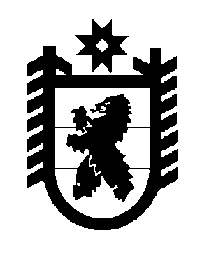 Российская Федерация Республика Карелия    ПРАВИТЕЛЬСТВО РЕСПУБЛИКИ КАРЕЛИЯПОСТАНОВЛЕНИЕот 4 мая 2018 года № 163-Пг. Петрозаводск О внесении изменений в постановление Правительства Республики Карелия от 8 февраля 2017 года № 50-П  Правительство Республики Карелия п о с т а н о в л я е т:1. Внести в Порядок предоставления из бюджета Республики Карелия субсидий на поддержку агропромышленного комплекса Республики Карелия, в том числе источником финансового обеспечения которых являются средства федерального бюджета, юридическим лицам (за исключением субсидий государственным (муниципальным) учреждениям), индивидуальным предпринимателям, а также физическим лицам – производителям товаров, работ, услуг, утвержденный постановлением Правительства Республики Карелия от 8 февраля 2017 года № 50-П «Об утверждении Порядка предоставления из бюджета Республики Карелия субсидий на поддержку агропромышленного комплекса Республики Карелия, в том числе источником финансового обеспечения которых являются средства федерального бюджета, юридическим лицам (за исключением субсидий государственным (муниципальным) учреждениям), индивидуальным предпринимателям, 
а также физическим лицам – производителям товаров, работ, услуг» (Собрание законодательства Республики Карелия, 2017, № 2, ст. 191; № 4, 
ст. 680; № 8, ст. 1528; № 9, ст. 1787; Официальный интернет-портал правовой информации (www.pravo.gov.ru),  7 ноября 2017 года, № 1000201711070009; 
24 ноября 2017 года, 1000201711240010; 8 декабря 2017 года, 
№ 1000201712080004; 15 января 2018 года, № 1000201801150004; 3 апреля 2018 года, № 1000201804030001), следующие изменения:1) в пункте 2:в абзаце третьем подпункта 1 слова «и (или) растениеводства» исключить;подпункт 8 после слова «оборудования» дополнить словами «, а также сельскохозяйственных животных»;в подпункте 9 слово «части» исключить; подпункт 15 после слов «документации на» дополнить словом «строительство,»;дополнить подпунктом 22 следующего содержания:«22) реализацию мероприятий по возмещению части процентной ставки по кредитам, полученным в российских кредитных организациях.»;2) в подпункте 4 пункта 5 слова «на цель, установленную в подпункте 20» заменить словами «на цели, установленные в подпунктах 20, 22»;3) подпункт 2 пункта 8 дополнить абзацем следующего содержания:«отсутствие просроченной задолженности по возврату в бюджет Республики Карелия субсидий, бюджетных инвестиций, предоставленных в том числе в соответствии с иными нормативными правовыми актами, и иной просроченной задолженности перед бюджетом Республики Карелия.»;4) в пункте 12:абзац первый подпункта 7 изложить в следующей редакции:«7) субсидия на возмещение части затрат на приобретение новой техники, машин, оборудования, а также сельскохозяйственных животных предоставляется:сельскохозяйственным товаропроизводителям, за исключением граждан, ведущих личное подсобное хозяйство, организациям агропромышленного комплекса независимо от их организационно-правовой формы при условии приобретения в текущем финансовом году новой техники, машин и оборудования, приобретения в предшествующем и текущем финансовых годах нового оборудования для переработки рыбы в соответствии с перечнем, утверждаемым Министерством;организациям, указанным в подпункте 1 пункта 4 Порядка, при условии приобретения в текущем финансовом году сельскохозяйственных животных 
в соответствии с перечнем, утверждаемым Министерством.»;в абзаце первом подпункта 8 слово «части» исключить;5) подпункт 4 пункта 13 признать утратившим силу;6) в пункте 14:абзац первый подпункта 1 после слов «документации на» дополнить словом «строительство,»; абзац первый подпункта 3 после слов «гидротехнических сооружений,» дополнить словами «а также рыбоводных прудов,»;абзац пятый подпункта 5 изложить в следующей редакции:«сельскохозяйственным товаропроизводителям, за исключением граждан, ведущих личное подсобное хозяйство, на возмещение части затрат на приведение земельного участка из земель сельскохозяйственного назначения в состояние, пригодное для ведения сельского хозяйства (мероприятия по расчистке от древесной и травянистой растительности, кочек, пней, мха, камней и иных предметов, первичной обработке почвы), не подпадающих под субсидирование в соответствии с условиями, установленными подпунктом 4 настоящего пункта, при условии освоения необрабатываемых земель сельскохозяйственного  назначения по ставке за 1 гектар, определяемой Министерством в пределах доведенных лимитов бюджетных обязательств на указанные цели.»;7) в пункте 15:подпункт 1 изложить в следующей редакции:«1) субсидия на мероприятия по развитию альтернативных видов животноводства в малых формах хозяйствования предоставляется: индивидуальным предпринимателям, крестьянским (фермерским) хозяйствам на возмещение части затрат на содержание поголовья сельскохозяйственных животных на одно хозяйство один раз в течение текущего финансового года.Субсидия предоставляется при условии:отсутствия поголовья свиней в хозяйстве;обеспечения ветеринарного благополучия в хозяйстве;сохранения маточного поголовья сельскохозяйственных животных (по группам) в текущем финансовом году по сравнению с показателями предшествующего финансового года (за исключением индивидуальных предпринимателей, крестьянских (фермерских) хозяйств, не получавших субсидию в предшествующем финансовом году);организациям по искусственному осеменению сельскохозяйственных животных на возмещение части затрат на искусственное осеменение крупного рогатого скота крестьянских (фермерских) хозяйств, индивидуальных предпринимателей и населения, расположенных на территории Республики Карелия, – по ставке за 1 осемененную голову.Ставки субсидии определяются Министерством в пределах доведенных лимитов бюджетных обязательств на указанные цели;»;абзац  тридцатый подпункта 2 после слов «предоставляются по кредитным договорам (договорам займов), заключенным» дополнить словами «и принятым к субсидированию»;8) в подпункте 4 пункта 16:абзац четвертый изложить в следующей редакции:«Субсидии по инвестиционным кредитам (займам), предусмотренным подпунктами 1 – 3 настоящего пункта, предоставляются в размере 
100 процентов ставки рефинансирования (учетной ставки) Центрального банка Российской Федерации или ключевой ставки Центрального банка Российской Федерации, а по кредитам (займам), полученным на развитие мясного и молочного скотоводства, – в размере 100 процентов ставки рефинансирования (учетной ставки) Центрального банка Российской Федерации или ключевой ставки Центрального банка Российской Федерации плюс 3 процентных пункта сверх ставки рефинансирования (учетной ставки) Центрального банка Российской Федерации.»;абзацы пятый – восьмой признать утратившими силу;абзац десятый после слов «предоставляются по кредитным договорам (договорам займов), заключенным» дополнить словами «и принятым к субсидированию»;абзац двенадцатый дополнить предложением следующего содержания:«Изменение направления целевого использования привлеченных в целях реализации инвестиционных проектов инвестиционных кредитов (займов), указанного при прохождении такими проектами отбора, не допускается.»;абзац четырнадцатый изложить в следующей редакции:«Субсидия предоставляется Министерством за несколько месяцев при условии предоставления заемщиком документов, подтверждающих целевое использование кредита (займа), а также платежных документов, подтверждающих уплату процентов по кредиту (займу) за период, указанный в заявлении о получении субсидии.»;дополнить абзацем следующего содержания:«Субсидии предоставляются в соответствии с нормативными правовыми актами Правительства Российской Федерации и Министерства сельского хозяйства Российской Федерации.»;9) пункт 17 дополнить подпунктом 3 следующего содержания:«3) субсидия на реализацию мероприятий по возмещению части процентной ставки по кредитам, полученным в российских кредитных организациях, предоставляется сельскохозяйственным товаропроизводителям, за исключением граждан, ведущих личное подсобное хозяйство, по кредитным договорам, заключенным с 1 января 2017 года на срок до 3 лет, на приобретение кормов и рыбопосадочного материала для развития товарной аквакультуры. Субсидия предоставляется по кредитным договорам, заключенным на общую сумму не более 150 000 000 рублей в год на одного заемщика, не подпадающим под субсидирование в соответствии с условиями, установленными подпунктом 1 настоящего пункта. Субсидия не предоставляется по кредитам, полученным по льготной ставке в соответствии с постановлением Правительства Российской Федерации от 29 декабря 2016 года № 1528 «Об утверждении Правил предоставления из федерального бюджета субсидий российским кредитным организациям на возмещение недополученных ими доходов по кредитам, выданным сельскохозяйственным товаропроизводителям, организациям и индивидуальным предпринимателям, осуществляющим производство, первичную и (или) последующую (промышленную) переработку сельскохозяйственной продукции и ее реализацию, по льготной ставке, и о внесении изменений в пункт 9 Правил предоставления и распределения субсидий из федерального бюджета бюджетам субъектов Российской Федерации на возмещение части затрат на уплату процентов по кредитам, полученным в российских кредитных организациях, и займам, полученным в сельскохозяйственных кредитных потребительских кооперативах». Субсидия предоставляется при условии выполнения заемщиком обязательств по погашению основного долга. Субсидия не предоставляется на возмещение части затрат на уплату процентов, начисленных и уплаченных по просроченной ссудной задолженности. Субсидия не может превышать фактические затраты заемщика на уплату процентов по кредитам. В случае если заемщик привлек кредит частями по договору об открытии кредитной линии, срок пользования каждой частью кредита считается сроком действия кредитного договора, дата привлечения указанной части кредита считается датой заключения кредитного договора.  В случае если заемщик привлек кредит в иностранной валюте, возмещение части затрат указанному заемщику осуществляется исходя из курса рубля по отношению к иностранной валюте, установленного Центральным банком Российской Федерации на дату уплаты процентов по кредиту.Субсидия предоставляется в размере 100 процентов ключевой ставки Центрального банка Российской Федерации, действующей на дату заключения кредитного договора.»;10) в абзаце первом пункта 22 слова «подпунктах 2 – 4 пункта 13» заменить словами «подпунктах 2, 3 пункта 13»;11) абзац седьмой пункта 28 признать утратившим силу; 12) в приложении 1: в пункте 7:абзац первый после слова «оборудования» дополнить словами «, а также сельскохозяйственных животных»;абзац четвертый изложить в следующей редакции:«заверенные получателем субсидии копии договоров о приобретении техники, машин, оборудования, сельскохозяйственных животных, актов приема-передачи, счетов или счетов-фактур, накладных, платежных документов, подтверждающих оплату приобретенных техники, машин, оборудования, сельскохозяйственных животных в полном объеме, документов, подтверждающих ввод в эксплуатацию техники, машин, оборудования, сельскохозяйственных животных, технических паспортов  (паспортов) на технику и оборудование и (или) паспортов самоходных машин.»;в абзаце первом пункта 8 слово «части» исключить;в пункте 9 слова «и (или) растениеводства» исключить;абзац первый пункта 14 после слов «документации на» дополнить словом «строительство,»;в пункте 18:в абзаце десятом слова «вовлечения неиспользуемых» заменить словами «освоения необрабатываемых»;в абзаце одиннадцатом слово «неиспользуемого» в соответствующем падеже заменить словом «необрабатываемого» в соответствующем падеже;пункт 21 изложить в следующей редакции:«21. Субсидия на реализацию мероприятий по возмещению части процентной ставки по инвестиционным кредитам (займам) в агропромышленном комплексе:заявление о получении субсидии по форме, установленной Министерством;справка-расчет по форме, установленной Министерством;отчетность о финансово-экономическом состоянии товаропроизводителей агропромышленного комплекса по формам, утверждаемым Министерством сельского хозяйства Российской Федерации (за исключением индивидуальных предпринимателей и крестьянских (фермерских) хозяйств);копии платежных документов, подтверждающих своевременную оплату основного долга и процентов по кредитам (займам), заверенные кредитной организацией (сельскохозяйственным кредитным потребительским кооперативом);по инвестиционным кредитам (займам) на приобретение сельскохозяйственной техники, оборудования, специализированного транспорта и специальной техники, изделий автомобильной промышленности, оборудования для перевода грузовых автомобилей, тракторов и сельскохозяйственных машин на газомоторное топливо – заверенные получателем субсидии копии договоров о приобретении (лизинг), документов, подтверждающих оплату, включая авансовые платежи, товарно-транспортных накладных, счетов-фактур, актов приема-передачи;при приобретении за иностранную валюту сельскохозяйственной техники, оборудования, специализированного транспорта и спецтехники, изделий автомобильной промышленности, оборудования для перевода грузовых автомобилей, тракторов и сельскохозяйственных машин на газомоторное топливо – заверенные получателем субсидии копии контракта на приобретение произведенных за рубежом сельскохозяйственной техники, специализированного транспорта, спецтехники, изделий автомобильной промышленности и оборудования, платежных поручений и (или) документов, подтверждающих открытие аккредитива на оплату, свифтовых сообщений о подтверждении перевода валюты, грузовой таможенной декларации (представляется после оформления в установленном порядке грузовой таможенной декларации в соответствии с контрактом), паспорта импортной сделки, справки о состоянии паспорта импортной сделки, актов приема-передачи; по инвестиционным кредитам на приобретение племенной продукции (материала) – заверенные получателем субсидии копии договора о приобретении (лизинг), документов, подтверждающих оплату, включая авансовые платежи, актов приема-передачи, счетов-фактур и племенных свидетельств; при приобретении за иностранную валюту племенной продукции (материала) – заверенные получателем субсидии копии контракта на приобретение импортной племенной продукции (материала), платежных поручений и (или) документов, подтверждающих открытие аккредитива на оплату, свифтовых сообщений о подтверждении перевода валюты, грузовой таможенной декларации (представляется после оформления в установленном порядке грузовой таможенной декларации в соответствии с контрактом), паспорта импортной сделки, справки о состоянии паспорта импортной сделки, документов, подтверждающих племенную ценность приобретенной племенной продукции (материала); по инвестиционным кредитам на строительство, реконструкцию и модернизацию животноводческих комплексов (ферм), объектов животноводства и кормопроизводства, для мясного скотоводства, на цели развития подотраслей животноводства и растениеводства: для сельскохозяйственных товаропроизводителей, организаций, осуществляющих первичную и (или) последующую (промышленную) переработку сельскохозяйственной продукции, и организаций агропромышленного комплекса: заверенные получателем субсидии копии сводной сметы на строительство и (или) реконструкцию и (или) модернизацию объекта; документы, подтверждающие использование кредита (займа) при проведении работ подрядным способом и (или) при проведении работ с передачей заемщиком функций заказчика по агентскому договору: заверенные получателем субсидии копии договоров о поставке технологического оборудования, о выполнении подрядных работ, прочих работ (проектные работы, экспертиза, технадзор), в том числе заключенных ранее даты заключения кредитного договора, при условии оплаты после получения кредитных (заемных) средств, сметы затрат; заверенные получателем субсидии копии документов, подтверждающих оплату технологического оборудования, прочих работ (проектные работы, экспертиза, технический надзор) и перечисление средств подрядчикам на выполнение работ, в том числе по авансовым платежам, документов, подтверждающих оплату строительных материалов, работ и услуг юридических и физических лиц, товарно-транспортных накладных, счетов-фактур на получение технологического оборудования, актов приема-передачи оборудования в монтаж, актов приема выполненных работ с расшифровкой видов выполненных работ, справки о стоимости выполненных работ, в том числе по договорам, заключенным ранее даты заключения кредитного договора, при условии оплаты после получения кредитных (заемных) средств, агентского договора при проведении работ с передачей заемщиком функций заказчика по агентскому договору. При оплате строительных материалов получателем субсидии: заверенные получателем субсидии копии договоров о поставке строительных материалов, в том числе заключенных ранее даты заключения кредитного договора, при условии оплаты после получения кредитных (заемных) средств, товарно-транспортных накладных на получение строительных материалов, документов на передачу подрядчикам строительных материалов. При проведении работ хозяйственным способом:заверенные получателем субсидии копии приказа о назначении ответственных лиц,  графика проведения работ хозяйственным способом и объема работ (тыс. рублей), сметы затрат, распорядительных документов заемщика об организации, проведении работ хозяйственным способом и создании подразделения по выполнению работ хозяйственным способом, выписки из ведомости на выдачу зарплаты работникам соответствующего подразделения, актов о приема выполненных работ с расшифровкой видов выполненных работ, справки о стоимости выполненных работ и затрат, документов, подтверждающих оплату строительных материалов, работ и услуг юридических и физических лиц, договоров о поставке технологического оборудования, о выполнении отдельных работ подрядным способом (включая проектные работы, экспертизу, технический надзор), документов, подтверждающих оплату технологического оборудования и перечисление средств подрядчикам, включая авансовые платежи, актов приема-передачи здания (сооружения) и актов приема-сдачи реконструированных, модернизированных объектов основных средств.Документы, подтверждающие приобретение за иностранную валюту оборудования:заверенные получателем субсидии копии контракта на приобретение оборудования зарубежного производства, платежных поручений и (или) документов, подтверждающих открытие аккредитива на оплату, дебетового авизо в подтверждение перечисления валюты поставщику или свифтового сообщения с переводом валюты, грузовой таможенной декларации (представляется после оформления в установленном порядке грузовой таможенной декларации в соответствии с контрактом), паспорта импортной сделки, справки о состоянии паспорта импортной сделки, актов приема-передачи оборудования в монтаж;для крестьянских (фермерских) хозяйств, сельскохозяйственных потребительских кооперативов, индивидуальных предпринимателей, осуществляющих первичную и (или) последующую (промышленную) переработку сельскохозяйственной продукции:заверенные получателем субсидии копии сводной сметы на строительство и (или) реконструкцию и (или) модернизацию объектов, договоров о поставке технологического оборудования, о выполнении подрядных работ, прочих работ (проектные работы, экспертиза, технадзор), сметы затрат.Документы, представляемые получателем субсидии по мере выполнения графика работ:заверенные получателем субсидии копии документов, подтверждающих оплату работ подрядным способом, прочих работ (проектные работы, экспертиза, технадзор) и технологического оборудования, включая авансовые платежи, строительных материалов, услуг сторонних организаций при проведении работ хозяйственным способом, актов выполненных работ, актов приема-передачи здания (сооружения) в эксплуатацию (представляются после окончания строительства, при этом средства субсидии выплачиваются по мере выполнения этапов работ).Документы, подтверждающие приобретение за иностранную валюту оборудования:заверенные получателем субсидии копии контракта на приобретение оборудования зарубежного производства, платежных поручений и (или) документов, подтверждающих открытие аккредитива на оплату, свифтовых сообщений о подтверждении перевода валюты, грузовой таможенной декларации (представляется после оформления в установленном порядке грузовой таможенной декларации в соответствии с контрактом), паспорта импортной сделки, справки о состоянии паспорта импортной сделки;по инвестиционным кредитам на приобретение племенного материала рыб, техники и оборудования для товарного (промышленного) рыбоводства, для разведения одомашненных видов и пород рыб на срок до 5 лет:заверенные получателем субсидии копии договоров о приобретении 
(в том числе на условиях финансовой аренды) техники, оборудования, племенного материала рыб, документов, подтверждающих оплату техники, оборудования, племенного материала рыб, товарно-транспортных накладных, счетов-фактур на приобретение техники, оборудования, племенного материала рыб, актов приема-передачи техники, оборудования, племенного материала рыб, племенных свидетельств.Документы, подтверждающие приобретение за иностранную валюту техники, оборудования:заверенные получателем субсидии копии контракта на приобретение произведенных за рубежом техники, оборудования, племенного материала рыб, платежных поручений и (или) документов, подтверждающих открытие аккредитива на оплату техники, оборудования, племенного материала рыб, свифтовых сообщений о подтверждении перевода валюты, грузовой таможенной декларации (представляется после оформления в установленном порядке грузовой таможенной декларации в соответствии с контрактом), паспорта импортной сделки, справки о состоянии паспорта импортной сделки, актов приема-передачи техники, оборудования, документов, подтверждающих племенную ценность приобретенного племенного материала рыб;по инвестиционным кредитам на строительство, реконструкцию и модернизацию комплексов (ферм) по осуществлению товарного (промышленного) рыбоводства, разведению одомашненных видов и пород рыб на срок до 8 лет:заверенные получателем субсидии копии сводной сметы на строительство, и (или) реконструкцию, и (или) модернизацию комплексов (ферм).Документы, представляемые по мере использования кредита:при проведении работ подрядным способом – заверенные получателем субсидии копии договоров о поставке технологического оборудования, о выполнении подрядных работ, сметы затрат, документов, подтверждающих оплату технологического оборудования, прочих работ (проектные работы, экспертиза, технический надзор) и перечисление средств подрядчикам на выполнение работ, в том числе по авансовым платежам, актов выполненных работ, документов, подтверждающих оплату работ и услуг юридических и физических лиц, товарно-транспортных накладных, счетов-фактур на получение технологического оборудования, актов приема-передачи оборудования в монтаж;при оплате строительных материалов получателем субсидии – заверенные получателем субсидии копии договоров о поставке строительных материалов, документов, подтверждающих оплату строительных материалов, товарно-транспортных накладных на получение строительных материалов, документов на передачу подрядчикам строительных материалов;при проведении работ хозяйственным способом – заверенные получателем субсидии копии приказа о назначении ответственных лиц и графика проведения работ хозяйственным способом и объема работ 
(тыс. рублей), сметы затрат, распорядительных документов получателя субсидии об организации, проведении работ хозяйственным способом и создании подразделения по выполнению работ хозяйственным способом, выписки из ведомости на выдачу зарплаты работникам соответствующего подразделения, актов приема выполненных работ с расшифровкой видов выполненных работ, справки о стоимости выполненных работ, документов, подтверждающих оплату строительных материалов, работ и услуг юридических и физических лиц, договоров о поставке технологического оборудования, о выполнении отдельных подрядных работ (проектные работы, экспертиза, технадзор), документов, подтверждающих оплату технологического оборудования и перечисление средств подрядчикам, включая авансовые платежи, актов приема-передачи здания (сооружения) и (или) актов приема-сдачи реконструированных, модернизированных объектов основных средств.Документы, подтверждающие приобретение за иностранную валюту оборудования:заверенные получателем субсидии копии контракта на приобретение оборудования зарубежного производства, платежных поручений и (или) документов, подтверждающих открытие аккредитива на оплату оборудования, дебетового авизо в подтверждение перечисления валюты поставщику или свифтового сообщения с переводом валюты, грузовой таможенной декларации (представляется после оформления в установленном порядке грузовой таможенной декларации в соответствии с контрактом), паспорта импортной сделки, справки о состоянии паспорта импортной сделки, актов приема-передачи оборудования в монтаж.В случае получения кредита (займа) в иностранной валюте и использования его в рублях перечень документов, подтверждающих целевое использование инвестиционного кредита (займа), соответствует перечню документов, установленному для подтверждения целевого использования инвестиционного кредита (займа), полученного в рублях.В случае получения кредита (займа) в рублях и использования его в иностранной валюте перечень документов, подтверждающих целевое использование инвестиционного кредита (займа), соответствует перечню документов, установленному для подтверждения целевого использования инвестиционного кредита (займа), полученного в иностранной валюте.Документы, указанные в настоящем пункте, представляются в Министерство не позднее последнего числа месяца, следующего за месяцем погашения процентов по кредиту (займу), а в декабре – не позднее последнего дня завершения операций по расходам федерального бюджета в текущем финансовом году.»;дополнить пунктом 24.1 следующего содержания:«24.1. Субсидия на реализацию мероприятий по возмещению части процентной ставки по кредитам, полученным в российских кредитных организациях:справка-расчет по форме, установленной Министерством;отчетность о финансово-экономическом состоянии товаро-производителей агропромышленного комплекса по формам, утверждаемым Министерством сельского хозяйства Российской Федерации (за исключением индивидуальных предпринимателей и крестьянских (фермерских) хозяйств);копии платежных документов, подтверждающих своевременную оплату основного долга и процентов по кредитам, заверенные кредитной организацией;заверенные получателем субсидии копии договоров купли-продажи, копии платежных поручений, подтверждающих оплату в полном объеме, включая авансовые платежи, копии счетов-фактур и товарных накладных на приобретение, справка о расчетном кормовом коэффициенте форелевого хозяйства на период подачи документов, подписанная руководителем организации, справка о согласованной (разрешенной) мощности форелевого хозяйства, копии сертификатов качества (соответствия) приобретенных товаров и (или) копии ветеринарных справок, заверенные получателем субсидии;по кредитам, полученным в иностранной валюте, – заверенные получателем субсидии копии контракта, грузовой таможенной декларации (представляется после оформления в установленном порядке грузовой таможенной декларации в соответствии с контрактом), копии заявок на покупку валюты, копии заявлений о переводе валюты, копии платежных поручений и (или) документов, подтверждающих открытие аккредитива на оплату, копии свифтовых сообщений о подтверждении перевода валюты, копия паспорта импортной сделки, копия ведомости банковского контроля по контракту, копии актов приема-передачи.В случае если заемщик привлек кредит частями по договору об открытии кредитной линии, дополнительно представляются копии документов о предоставлении части кредита в соответствии с условиями договора об открытии кредитной линии, заверенные получателем субсидии.В случае получения кредита в иностранной валюте и использования его в рублях перечень документов, подтверждающих целевое использование кредита, соответствует перечню документов, установленному для подтверждения целевого использования кредита, полученного в рублях.В случае получения кредита в рублях и использования его в иностранной валюте перечень документов, подтверждающих целевое использование кредита, соответствует перечню документов, установленному для подтверждения целевого использования кредита, полученного в иностранной валюте.»;13) в приложении 2:в подпункте «г» пункта 1 слова «и (или) растениеводства» исключить; в пункте 7:абзац первый после слова «оборудования» дополнить словами «, а также сельскохозяйственных животных»;абзац пятый после слова «оборудования» дополнить словами 
«, сельскохозяйственных животных»;в абзаце первом пункта 8 слово «части» исключить;пункт 12 после слов «документации на» дополнить словом «строительство,»;абзац пятый пункта 14 после слов «гидротехнических сооружений,» дополнить словами «а также рыбоводных прудов,»;подпункт «в» пункта 16 изложить в следующей редакции:«в) на проведение мероприятий по освоению необрабатываемых земель сельскохозяйственного назначения размер субсидии, предоставляемой получателю субсидии в текущем финансовом году, определяется по формуле:Vсубсидии = K x S,где:Vсубсидии – размер субсидии;K – освоенная площадь необрабатываемых земель сельскохозяйственного назначения (гектаров);S – ставка за 1 гектар освоенной площади необрабатываемых земель сельскохозяйственного назначения.Размер субсидии не может превышать 50 процентов от стоимости затрат в текущем финансовом году, необходимых для приведения земельного участка из земель сельскохозяйственного назначения в состояние, пригодное для ведения сельского хозяйства (мероприятия по расчистке от древесной и травянистой растительности, кочек, пней, мха, камней и иных предметов, первичной обработке почвы) (без учета налога на добавленную стоимость –для сельскохозяйственных товаропроизводителей, применяющих общий режим налогообложения).»;дополнить пунктом 22 следующего содержания:«22. Размер субсидии на реализацию мероприятий по возмещению части процентной ставки по кредитам, полученным в российских кредитных организациях, предоставляемой получателю субсидии в текущем финансовом году, определяется по формуле:Vсубсидии = Q / K x S x P/100,где:Vсубсидии – размер субсидии; Q – сумма начисленных и уплаченных процентов по кредиту;K – процентная ставка по кредиту;S – ключевая ставка Центрального банка Российской Федерации на дату заключения кредитного договора;P – размер (в процентах) субсидии, установленный Порядком.Сумма начисленных и уплаченных процентов по кредиту определяется по формуле:Q = Z x D x K /(100 x 365 (366) дней),где:Z – остаток ссудной задолженности по кредиту;D – количество дней пользования кредитом;K – процентная ставка по кредиту.».2.  Действие подпункта 8 пункта 1 настоящего постановления распространяется на правоотношения, возникшие с 14 марта 2018 года.           Глава Республики Карелия 					                  А.О. Парфенчиков